Publicado en Madrid el 28/09/2018 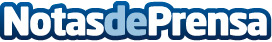 Los servicios activados por voz serán los protagonistas de la VI Edición del Mobile Commerce CongressLa nueva edición del evento de referencia en mobile commerce y omnicanalidad en España se celebrará el próximo 25 de octubre en los cine Kinépolis de Madrid. Las oportunidades y retos del Voice Commerce guiarán unas jornadas en las que tecnologías como la realidad virtual, la inteligencia artificial el Big Data y el IoT serán los protagonistas. Los galardones Mobile Commerce Awards 2018 premiarán a las empresas que destaquen en sus estrategias mobile y omnichannel
Datos de contacto:Andrés RevillaAxicom671637797Nota de prensa publicada en: https://www.notasdeprensa.es/los-servicios-activados-por-voz-seran-los Categorias: Marketing Emprendedores Logística E-Commerce Consumo http://www.notasdeprensa.es